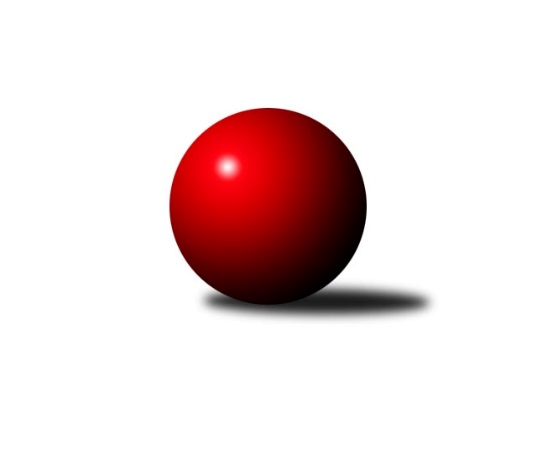 Č.1Ročník 2023/2024	16.9.2023Nejlepšího výkonu v tomto kole: 3410 dosáhlo družstvo: TJ Centropen Dačice B3. KLM D 2023/2024Výsledky 1. kolaSouhrnný přehled výsledků:TJ Sokol Vracov	- KK Jihlava B	2:6	3308:3374	10.0:14.0	16.9.KK Orel Telnice	- SK Baník Ratíškovice A	2:6	3270:3317	10.0:14.0	16.9.TJ Sokol Husovice B	- TJ Sokol Mistřín 	0:8	3205:3334	9.0:15.0	16.9.TJ Start Jihlava 	- KK Slavoj Žirovnice 	5:3	3330:3209	14.5:9.5	16.9.TJ Centropen Dačice B	- TJ Loko České Budějovice 	8:0	3410:3180	17.5:6.5	16.9.TJ Sokol Slavonice	- Vltavan Loučovice	7:1	3168:3115	16.0:8.0	16.9.Tabulka družstev:	1.	TJ Centropen Dačice B	1	1	0	0	8.0 : 0.0 	17.5 : 6.5 	 3410	2	2.	TJ Sokol Mistřín	1	1	0	0	8.0 : 0.0 	15.0 : 9.0 	 3334	2	3.	TJ Sokol Slavonice	1	1	0	0	7.0 : 1.0 	16.0 : 8.0 	 3168	2	4.	KK Jihlava B	1	1	0	0	6.0 : 2.0 	14.0 : 10.0 	 3374	2	5.	SK Baník Ratíškovice A	1	1	0	0	6.0 : 2.0 	14.0 : 10.0 	 3317	2	6.	TJ Start Jihlava	1	1	0	0	5.0 : 3.0 	14.5 : 9.5 	 3330	2	7.	KK Slavoj Žirovnice	1	0	0	1	3.0 : 5.0 	9.5 : 14.5 	 3209	0	8.	TJ Sokol Vracov	1	0	0	1	2.0 : 6.0 	10.0 : 14.0 	 3308	0	9.	KK Orel Telnice	1	0	0	1	2.0 : 6.0 	10.0 : 14.0 	 3270	0	10.	Vltavan Loučovice	1	0	0	1	1.0 : 7.0 	8.0 : 16.0 	 3115	0	11.	TJ Sokol Husovice B	1	0	0	1	0.0 : 8.0 	9.0 : 15.0 	 3205	0	12.	TJ Loko České Budějovice	1	0	0	1	0.0 : 8.0 	6.5 : 17.5 	 3180	0Podrobné výsledky kola:	 TJ Sokol Vracov	3308	2:6	3374	KK Jihlava B	Pavel Polanský ml.	150 	 121 	 162 	157	590 	 3:1 	 562 	 130	138 	 153	141	Petr Benedikt	Tomáš Gaspar	134 	 156 	 116 	136	542 	 1:3 	 580 	 140	132 	 147	161	Jaroslav Matějka	Aleš Gaspar	141 	 130 	 136 	138	545 	 2:2 	 561 	 139	143 	 128	151	Jakub Čopák	Martin Bílek *1	131 	 137 	 106 	159	533 	 2:2 	 527 	 139	113 	 136	139	Matyáš Stránský	Petr Polanský	138 	 126 	 149 	135	548 	 2:2 	 573 	 137	164 	 152	120	Daniel Braun	Vítězslav Nejedlík	118 	 146 	 136 	150	550 	 0:4 	 571 	 131	147 	 142	151	Martin Čopákrozhodčí: Jan Tužil, Pavel Polanskýstřídání: *1 od 88. hodu Jaroslav HarcaNejlepší výkon utkání: 590 - Pavel Polanský ml.	 KK Orel Telnice	3270	2:6	3317	SK Baník Ratíškovice A	František Hrazdíra	159 	 145 	 141 	126	571 	 3:1 	 536 	 135	138 	 126	137	Kamil Ševela	Josef Král	151 	 114 	 147 	143	555 	 3:1 	 557 	 148	131 	 138	140	Tomáš Koplík ml.	Jiří Dvořák	137 	 135 	 131 	119	522 	 1:3 	 538 	 147	131 	 136	124	Dennis Urc	Zdenek Pokorný	127 	 124 	 132 	152	535 	 1:3 	 585 	 150	148 	 141	146	Dominik Schüller	Milan Mikáč	130 	 138 	 124 	137	529 	 1:3 	 560 	 137	152 	 146	125	Viktor Výleta	Jiří Šimeček	132 	 145 	 144 	137	558 	 1:3 	 541 	 135	154 	 114	138	Jaroslav Šerákrozhodčí: Jan BernatíkNejlepší výkon utkání: 585 - Dominik Schüller	 TJ Sokol Husovice B	3205	0:8	3334	TJ Sokol Mistřín 	Vojtěch Stárek	131 	 131 	 151 	127	540 	 2:2 	 561 	 152	130 	 147	132	Josef Blaha	Tomáš Válka	167 	 133 	 140 	138	578 	 2:2 	 581 	 158	132 	 145	146	Radim Pešl	Jan Haresta	100 	 117 	 116 	123	456 	 0:4 	 545 	 153	130 	 133	129	Zbyněk Bábíček	Jakub Hnát	152 	 118 	 141 	127	538 	 1:3 	 530 	 116	124 	 143	147	Martin Fiala *1	Svatopluk Kocourek	121 	 158 	 128 	133	540 	 2:2 	 550 	 119	142 	 138	151	Radek Blaha	Radim Meluzín	143 	 122 	 142 	146	553 	 2:2 	 567 	 163	149 	 134	121	Petr Valášekrozhodčí: Jiří Radilstřídání: *1 od 61. hodu Roman MacekNejlepší výkon utkání: 581 - Radim Pešl	 TJ Start Jihlava 	3330	5:3	3209	KK Slavoj Žirovnice 	Petr Votava	167 	 146 	 151 	147	611 	 4:0 	 500 	 127	119 	 112	142	Pavel Ryšavý	Tomáš Vestfál	133 	 123 	 124 	139	519 	 1:3 	 532 	 138	128 	 133	133	Miroslav Čekal	Martin Votava	116 	 147 	 143 	129	535 	 1:3 	 548 	 148	148 	 109	143	Patrik Solař	Jiří Vlach	146 	 142 	 144 	144	576 	 4:0 	 532 	 132	133 	 129	138	David Švéda	Roman Doležal	137 	 150 	 138 	139	564 	 3:1 	 548 	 136	134 	 146	132	Libor Kočovský	Petr Hlaváček	123 	 142 	 131 	129	525 	 1.5:2.5 	 549 	 133	142 	 147	127	Tomáš Váňarozhodčí: Tomáš FürstNejlepší výkon utkání: 611 - Petr Votava	 TJ Centropen Dačice B	3410	8:0	3180	TJ Loko České Budějovice 	Petr Janák	161 	 144 	 138 	134	577 	 3.5:0.5 	 541 	 142	143 	 122	134	Martin Voltr	Pavel Kabelka	160 	 143 	 136 	167	606 	 3:1 	 554 	 153	145 	 134	122	Václav Klojda ml.	Lukáš Prkna	132 	 138 	 136 	139	545 	 2:2 	 523 	 133	140 	 121	129	Tomáš Reban	Jan Neuvirt *1	116 	 142 	 130 	147	535 	 2:2 	 530 	 117	138 	 143	132	Tomáš Polánský	Dušan Rodek	148 	 138 	 161 	135	582 	 3:1 	 533 	 133	148 	 129	123	Jiří Bláha	Tomáš Bártů	143 	 136 	 140 	146	565 	 4:0 	 499 	 131	132 	 110	126	Tomáš Zetekrozhodčí: Zdeněk Blechastřídání: *1 od 91. hodu Milan KabelkaNejlepší výkon utkání: 606 - Pavel Kabelka	 TJ Sokol Slavonice	3168	7:1	3115	Vltavan Loučovice	Miroslav Kadrnoška	131 	 132 	 121 	136	520 	 3:1 	 503 	 120	131 	 111	141	Jaroslav Suchánek *1	David Drobilič	141 	 140 	 132 	139	552 	 2.5:1.5 	 556 	 138	137 	 142	139	Miroslav Šuba	Pavel Blažek	143 	 132 	 99 	138	512 	 2:2 	 486 	 113	138 	 100	135	Josef Gondek	Ladislav Chalupa	135 	 143 	 124 	121	523 	 2.5:1.5 	 530 	 132	126 	 151	121	Tomáš Suchánek	Jiří Matoušek	143 	 143 	 131 	127	544 	 2:2 	 545 	 138	139 	 136	132	Miroslav Pešadík	Michal Dostál	135 	 123 	 119 	140	517 	 4:0 	 495 	 125	117 	 117	136	Jan Smolenarozhodčí: Josef Smažilstřídání: *1 od 76. hodu Jakub MatulíkNejlepší výkon utkání: 556 - Miroslav ŠubaPořadí jednotlivců:	jméno hráče	družstvo	celkem	plné	dorážka	chyby	poměr kuž.	Maximum	1.	Petr Votava 	TJ Start Jihlava 	611.00	409.0	202.0	3.0	1/1	(611)	2.	Pavel Kabelka 	TJ Centropen Dačice B	606.00	396.0	210.0	3.0	1/1	(606)	3.	Pavel Polanský  ml.	TJ Sokol Vracov	590.00	376.0	214.0	2.0	1/1	(590)	4.	Dominik Schüller 	SK Baník Ratíškovice A	585.00	379.0	206.0	5.0	1/1	(585)	5.	Dušan Rodek 	TJ Centropen Dačice B	582.00	373.0	209.0	1.0	1/1	(582)	6.	Radim Pešl 	TJ Sokol Mistřín 	581.00	402.0	179.0	6.0	1/1	(581)	7.	Jaroslav Matějka 	KK Jihlava B	580.00	385.0	195.0	4.0	1/1	(580)	8.	Tomáš Válka 	TJ Sokol Husovice B	578.00	384.0	194.0	3.0	1/1	(578)	9.	Petr Janák 	TJ Centropen Dačice B	577.00	371.0	206.0	4.0	1/1	(577)	10.	Jiří Vlach 	TJ Start Jihlava 	576.00	368.0	208.0	5.0	1/1	(576)	11.	Daniel Braun 	KK Jihlava B	573.00	379.0	194.0	4.0	1/1	(573)	12.	František Hrazdíra 	KK Orel Telnice	571.00	375.0	196.0	2.0	1/1	(571)	13.	Martin Čopák 	KK Jihlava B	571.00	385.0	186.0	2.0	1/1	(571)	14.	Petr Valášek 	TJ Sokol Mistřín 	567.00	371.0	196.0	5.0	1/1	(567)	15.	Tomáš Bártů 	TJ Centropen Dačice B	565.00	373.0	192.0	4.0	1/1	(565)	16.	Roman Doležal 	TJ Start Jihlava 	564.00	375.0	189.0	4.0	1/1	(564)	17.	Petr Benedikt 	KK Jihlava B	562.00	365.0	197.0	6.0	1/1	(562)	18.	Jakub Čopák 	KK Jihlava B	561.00	376.0	185.0	3.0	1/1	(561)	19.	Josef Blaha 	TJ Sokol Mistřín 	561.00	380.0	181.0	2.0	1/1	(561)	20.	Viktor Výleta 	SK Baník Ratíškovice A	560.00	369.0	191.0	4.0	1/1	(560)	21.	Jiří Šimeček 	KK Orel Telnice	558.00	361.0	197.0	0.0	1/1	(558)	22.	Tomáš Koplík  ml.	SK Baník Ratíškovice A	557.00	361.0	196.0	4.0	1/1	(557)	23.	Miroslav Šuba 	Vltavan Loučovice	556.00	387.0	169.0	5.0	1/1	(556)	24.	Josef Král 	KK Orel Telnice	555.00	372.0	183.0	4.0	1/1	(555)	25.	Václav Klojda  ml.	TJ Loko České Budějovice 	554.00	362.0	192.0	9.0	1/1	(554)	26.	Radim Meluzín 	TJ Sokol Husovice B	553.00	390.0	163.0	3.0	1/1	(553)	27.	David Drobilič 	TJ Sokol Slavonice	552.00	376.0	176.0	6.0	1/1	(552)	28.	Radek Blaha 	TJ Sokol Mistřín 	550.00	373.0	177.0	8.0	1/1	(550)	29.	Vítězslav Nejedlík 	TJ Sokol Vracov	550.00	381.0	169.0	7.0	1/1	(550)	30.	Tomáš Váňa 	KK Slavoj Žirovnice 	549.00	386.0	163.0	10.0	1/1	(549)	31.	Patrik Solař 	KK Slavoj Žirovnice 	548.00	350.0	198.0	4.0	1/1	(548)	32.	Libor Kočovský 	KK Slavoj Žirovnice 	548.00	372.0	176.0	5.0	1/1	(548)	33.	Petr Polanský 	TJ Sokol Vracov	548.00	373.0	175.0	4.0	1/1	(548)	34.	Aleš Gaspar 	TJ Sokol Vracov	545.00	353.0	192.0	1.0	1/1	(545)	35.	Miroslav Pešadík 	Vltavan Loučovice	545.00	355.0	190.0	5.0	1/1	(545)	36.	Zbyněk Bábíček 	TJ Sokol Mistřín 	545.00	379.0	166.0	8.0	1/1	(545)	37.	Lukáš Prkna 	TJ Centropen Dačice B	545.00	379.0	166.0	15.0	1/1	(545)	38.	Jiří Matoušek 	TJ Sokol Slavonice	544.00	379.0	165.0	3.0	1/1	(544)	39.	Tomáš Gaspar 	TJ Sokol Vracov	542.00	379.0	163.0	8.0	1/1	(542)	40.	Jaroslav Šerák 	SK Baník Ratíškovice A	541.00	363.0	178.0	4.0	1/1	(541)	41.	Martin Voltr 	TJ Loko České Budějovice 	541.00	366.0	175.0	7.0	1/1	(541)	42.	Svatopluk Kocourek 	TJ Sokol Husovice B	540.00	359.0	181.0	5.0	1/1	(540)	43.	Vojtěch Stárek 	TJ Sokol Husovice B	540.00	381.0	159.0	9.0	1/1	(540)	44.	Jakub Hnát 	TJ Sokol Husovice B	538.00	364.0	174.0	7.0	1/1	(538)	45.	Dennis Urc 	SK Baník Ratíškovice A	538.00	364.0	174.0	10.0	1/1	(538)	46.	Kamil Ševela 	SK Baník Ratíškovice A	536.00	377.0	159.0	10.0	1/1	(536)	47.	Martin Votava 	TJ Start Jihlava 	535.00	365.0	170.0	5.0	1/1	(535)	48.	Zdenek Pokorný 	KK Orel Telnice	535.00	374.0	161.0	5.0	1/1	(535)	49.	Jiří Bláha 	TJ Loko České Budějovice 	533.00	381.0	152.0	5.0	1/1	(533)	50.	Miroslav Čekal 	KK Slavoj Žirovnice 	532.00	354.0	178.0	5.0	1/1	(532)	51.	David Švéda 	KK Slavoj Žirovnice 	532.00	364.0	168.0	7.0	1/1	(532)	52.	Tomáš Suchánek 	Vltavan Loučovice	530.00	359.0	171.0	5.0	1/1	(530)	53.	Tomáš Polánský 	TJ Loko České Budějovice 	530.00	365.0	165.0	2.0	1/1	(530)	54.	Milan Mikáč 	KK Orel Telnice	529.00	365.0	164.0	4.0	1/1	(529)	55.	Matyáš Stránský 	KK Jihlava B	527.00	391.0	136.0	8.0	1/1	(527)	56.	Petr Hlaváček 	TJ Start Jihlava 	525.00	356.0	169.0	8.0	1/1	(525)	57.	Ladislav Chalupa 	TJ Sokol Slavonice	523.00	361.0	162.0	5.0	1/1	(523)	58.	Tomáš Reban 	TJ Loko České Budějovice 	523.00	367.0	156.0	7.0	1/1	(523)	59.	Jiří Dvořák 	KK Orel Telnice	522.00	363.0	159.0	7.0	1/1	(522)	60.	Miroslav Kadrnoška 	TJ Sokol Slavonice	520.00	347.0	173.0	7.0	1/1	(520)	61.	Tomáš Vestfál 	TJ Start Jihlava 	519.00	351.0	168.0	15.0	1/1	(519)	62.	Michal Dostál 	TJ Sokol Slavonice	517.00	374.0	143.0	8.0	1/1	(517)	63.	Pavel Blažek 	TJ Sokol Slavonice	512.00	355.0	157.0	9.0	1/1	(512)	64.	Pavel Ryšavý 	KK Slavoj Žirovnice 	500.00	348.0	152.0	8.0	1/1	(500)	65.	Tomáš Zetek 	TJ Loko České Budějovice 	499.00	356.0	143.0	8.0	1/1	(499)	66.	Jan Smolena 	Vltavan Loučovice	495.00	343.0	152.0	10.0	1/1	(495)	67.	Josef Gondek 	Vltavan Loučovice	486.00	358.0	128.0	11.0	1/1	(486)	68.	Jan Haresta 	TJ Sokol Husovice B	456.00	345.0	111.0	11.0	1/1	(456)Sportovně technické informace:Starty náhradníků:registrační číslo	jméno a příjmení 	datum startu 	družstvo	číslo startu26648	Jakub Matulík	16.09.2023	Vltavan Loučovice	1x21345	Václav Klojda ml.	16.09.2023	TJ Loko České Budějovice 	1x11895	Tomáš Polánský	16.09.2023	TJ Loko České Budějovice 	1x15614	Tomáš Vestfál	16.09.2023	TJ Start Jihlava 	1x
Hráči dopsaní na soupisku:registrační číslo	jméno a příjmení 	datum startu 	družstvo	21662	Jiří Matoušek	16.09.2023	TJ Sokol Slavonice	Program dalšího kola:2. kolo23.9.2023	so	10:00	SK Baník Ratíškovice A - TJ Start Jihlava 	23.9.2023	so	10:00	TJ Loko České Budějovice  - TJ Sokol Vracov	23.9.2023	so	13:00	KK Jihlava B - KK Orel Telnice	23.9.2023	so	14:00	Vltavan Loučovice - TJ Centropen Dačice B	23.9.2023	so	16:00	KK Slavoj Žirovnice  - TJ Sokol Husovice B	23.9.2023	so	16:30	TJ Sokol Mistřín  - TJ Sokol Slavonice	Nejlepší šestka kola - absolutněNejlepší šestka kola - absolutněNejlepší šestka kola - absolutněNejlepší šestka kola - absolutněNejlepší šestka kola - dle průměru kuželenNejlepší šestka kola - dle průměru kuželenNejlepší šestka kola - dle průměru kuželenNejlepší šestka kola - dle průměru kuželenNejlepší šestka kola - dle průměru kuželenPočetJménoNázev týmuVýkonPočetJménoNázev týmuPrůměr (%)Výkon1xPetr VotavaStart Jihlava6111xPetr VotavaStart Jihlava112.576111xPavel KabelkaDačice B6061xPavel KabelkaDačice B106.826061xPavel Polanský ml.Vracov5901xJiří VlachStart Jihlava106.135761xDominik SchüllerRatíškovice 5851xRadim PešlMistřín105.95811xDušan RodekDačice B5821xDominik SchüllerRatíškovice 105.65851xRadim PešlMistřín5811xTomáš VálkaHusovice105.36578